要求：发布在与尖锐湿疣、妇科炎症、生殖器疱疹、口腔疱疹、皮肤科、皮肤病、性病、医院、医疗器材、健康、保健、百度贴吧、天涯医院、55BBS、红网、豆瓣、39健康网、搜狐、凤凰、新华网、中华网、雅虎、赶集网、58同城网、环球网、人民网、青岛新闻网、新浪网、中国网、太平洋女性网、等国内知名的网站论坛。分割线以下为发贴内容―――――――――――――――――――――――――――――――――――――――――――――【精】如何让尖锐湿疣不在复发？一】Glizigen-蓝波喷雾剂通过和病毒的竞争，消耗掉病毒复制所需要的聚合酶，从而彻底杀灭病毒，阻止疾病的进展。二】Glizigen-蓝波喷雾剂不仅具有良好的长期疗效和安全性，更拥有卓越的抗耐药的特点。博拉博士向记者介绍了Glizigen-蓝波喷雾剂在全球开展临床试验的情况。全球18000多例患者的临床研究结果表明：Glizigen-蓝波喷雾剂可快速有效杀灭病毒，治疗15天后血清中病毒数量下降约1万倍，Glizigen-蓝波喷雾剂长期治疗的疗效还会逐渐递增，连续治疗1-2个月后，约98%的患者可以得到彻底的治愈。另外，Glizigen-蓝波喷雾剂治疗安全性良好，无不良事件发生,对人体无副作用，具有超强的预防功能和润滑作用，在性生活前使用Glizigen-蓝波不但可以增加性生活的质量同时可以杜绝病毒的感染。三】Glizigen-蓝波喷雾剂对各类疱疹病毒，湿疣患者，包括和生殖器疱疹和单纯疱疹的患者、初治患者和再治患者以及阿昔洛韦类耐药患者都有作用。Glizigen-蓝波喷雾剂的这些特点可帮助患者实现慢性生殖病毒感染的治疗目标，从而成为慢性生殖病毒感染一线抗病毒治疗的全新选择。四】Glizigen-蓝波喷雾剂的安全性是确切疗效的有力保障，孕妇，儿童、肛腔内疣体患者都可以安全使用。目前抗疱疹、湿疣药物种类繁多，治疗机理各不相同，决大多数药物使用不当反会加重肝脏负担，因此应该选择性应用。在应用抗病毒药的同时，还应注意查明是否对皮肤有较大的损害，是否会导致肝，肾功能不良的副作用。五】是使用两个疗程的Glizigen-蓝波喷雾剂可以诱导干扰素的形成，能刺激和增强体内上亿的白细胞，巨噬细胞等免疫细胞的活性，将异常增殖的疣体细胞和HPV，HSV病毒包围在体内并产生永久免疫力，杜绝尖锐尖锐湿疣，疱疹再次复发。蓝波淘宝商城：http://glizigen.taobao.com蓝波团购频道：http://www.sevenmei.com全国咨询热线：400-065-9918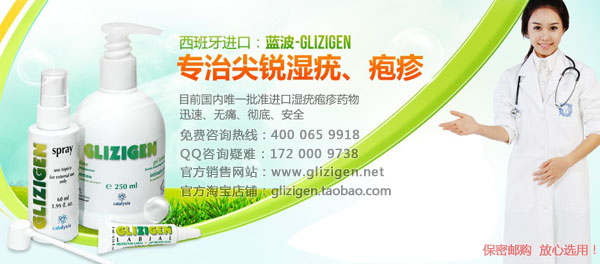 